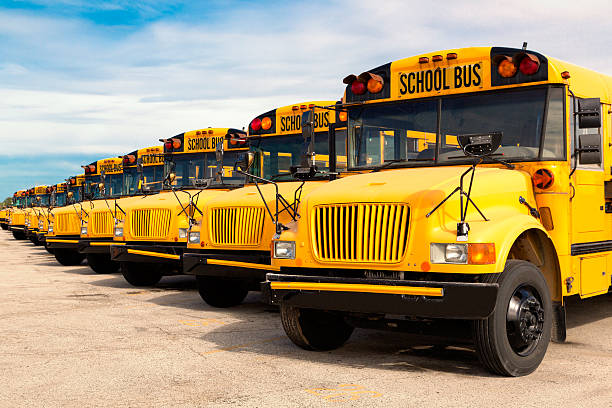 REUNITED 2022	When Drivers Go Rogue  It’s Electric Coalition PanelHAAS Alert School Bus Safety ProjectBreakout SessionsStudent BehaviorsDriver RetentionCOVID – Lessons LearnedHow to Protect Your Technology